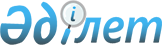 О внесении изменений и дополнений в некоторые нормативные правовые акты Республики Казахстан по вопросам регулирования рынка ценных бумагПостановление Правления Национального Банка Республики Казахстан от 29 января 2018 года № 11. Зарегистрировано в Министерстве юстиции Республики Казахстан 26 марта 2018 года № 16643.
      В целях совершенствования нормативных правовых актов Республики Казахстан Правление Национального Банка Республики Казахстан ПОСТАНОВЛЯЕТ:
      1. Утвердить Перечень нормативных правовых актов Республики Казахстан по вопросам регулирования рынка ценных бумаг, в которые вносятся изменения и дополнения (далее – Перечень), согласно приложению к настоящему постановлению.
      2. Департаменту регулирования небанковских финансовых организаций (Шайкакова Г.Ж.) в установленном законодательством Республики Казахстан порядке обеспечить:
      1) совместно с Юридическим департаментом (Сарсенова Н.В.) государственную регистрацию настоящего постановления в Министерстве юстиции Республики Казахстан;
      2) в течение десяти календарных дней со дня государственной регистрации настоящего постановления направление его копии в бумажном и электронном виде на казахском и русском языках в Республиканское государственное предприятие на праве хозяйственного ведения "Республиканский центр правовой информации" для официального опубликования и включения в Эталонный контрольный банк нормативных правовых актов Республики Казахстан;
      3) размещение настоящего постановления на официальном интернет-ресурсе Национального Банка Республики Казахстан после его официального опубликования;
      4) в течение десяти рабочих дней после государственной регистрации настоящего постановления представление в Юридический департамент сведений об исполнении мероприятий, предусмотренных подпунктами 2), 3) настоящего пункта и пунктом 3 настоящего постановления.
      3. Управлению по защите прав потребителей финансовых услуг и внешних коммуникаций (Терентьев А.Л.) обеспечить в течение десяти календарных дней после государственной регистрации настоящего постановления направление его копии на официальное опубликование в периодические печатные издания.
      4. Контроль за исполнением настоящего постановления возложить на заместителя Председателя Национального Банка Республики Казахстан Курманова Ж.Б.
      5. Настоящее постановление вводится в действие по истечении двадцати одного календарного дня после дня его первого официального опубликования. Действие абзацев тридцать второго и тридцать третьего пункта 6 Перечня распространяется на отношения, возникшие со дня введения в действие настоящего постановления из ранее заключенных договоров.
      "СОГЛАСОВАНО"
Министр информации и коммуникаций
Республики Казахстан
_______________ Д. Абаев
7 марта 2018 года
      "СОГЛАСОВАНО"
Министр национальной экономики
Республики Казахстан
_____________ Т. Сулейменов
"___" _____________ 2018 года Перечень нормативных правовых актов Республики Казахстан по вопросам регулирования рынка ценных бумаг, в которые вносятся изменения и дополнения
      1. Внести в постановление Правления Агентства Республики Казахстан по регулированию и надзору финансового рынка и финансовых организаций от 16 июля 2007 года № 210 "Об установлении перечня и порядка приобретения базовых активов производных ценных бумаг и производных финансовых инструментов, с которыми банки второго уровня могут осуществлять брокерскую и (или) дилерскую деятельность на рынке ценных бумаг, а также случаев заключения сделок с государственными ценными бумагами и негосударственными ценными бумагами на вторичном рынке, производными финансовыми инструментами на неорганизованном рынке ценных бумаг" (зарегистрировано в Реестре государственной регистрации нормативных правовых актов под № 4892) следующие изменения:
      в части первой пункта 2:
      абзац первый изложить в следующей редакции:
      "2. Сделки с производными финансовыми инструментами, базовые активы которых определены пунктом 1 настоящего постановления, заключаются на организованном рынке ценных бумаг Республики Казахстан и (или) в системе организаторов торгов, признаваемых международными фондовыми биржами, указанных в Списке организаторов торгов, признаваемых международными фондовыми биржами, согласно приложению 8 к Нормативным значениям и методикам расчетов пруденциальных нормативов и иных обязательных к соблюдению норм и лимитов размера капитала банка на определенную дату, утвержденным постановлением Правления Национального Банка Республики Казахстан от 13 сентября 2017 года № 170, зарегистрированным в Реестре государственной регистрации нормативных правовых актов под № 15886 (далее - Нормативы № 170), за исключением случаев заключения сделок на неорганизованном рынке при соблюдении одного из следующих условий:";
      подпункт 3) изложить в следующей редакции:
      "3) базовый актив производных финансовых инструментов допущен к обращению на организованном рынке ценных бумаг Республики Казахстан и (или) в системе организаторов торгов, признаваемых международными фондовыми биржами, указанных в Списке организаторов торгов, признаваемых международными фондовыми биржами, согласно приложению 8 к Нормативам № 170;";
      пункт 2-1 изложить в следующей редакции:
      "2-1. Банки второго уровня для включения в реестр сделок с производными финансовыми инструментами, заключенными на неорганизованном рынке, ведение которого осуществляется центральным депозитарием (далее - реестр), не позднее 14-00 часов по времени города Астаны первого рабочего дня недели, следующей за отчетной неделей, представляют в центральный депозитарий информацию в соответствии с требованиями Правил осуществления деятельности центрального депозитария, утвержденных постановлением Правления Национального Банка Республики Казахстан от 19 декабря 2015 года № 254, зарегистрированным в Реестре государственной регистрации нормативных правовых актов под № 12957, и внутренних документов центрального депозитария. Информация представляется по всем действующим на дату представления информации сделкам с производными финансовыми инструментами, заключенными на организованном и неорганизованном рынках, а также заключенным и исполненным сделкам в отчетном периоде.";
      в пункте 3-1:
      подпункт 1) изложить в следующей редакции:
      "1) заключения на международных (иностранных) рынках ценных бумаг сделок с негосударственными долговыми ценными бумагами, выпущенными (предоставленными) эмитентами-резидентами Республики Казахстан и эмитентами-нерезидентами Республики Казахстан, допущенными к обращению в системах организаторов торгов, признаваемых международными фондовыми биржами, указанных в Списке организаторов торгов, признаваемых международными фондовыми биржами, согласно приложению 8 к Нормативам № 170;";
      подпункт 3) изложить в следующей редакции:
      "3) заключения сделок с государственными ценными бумагами иностранных государств, имеющих минимальный рейтинг, установленный постановлением Правления Национального Банка Республики Казахстан от 29 ноября 2017 года № 234 "Об установлении перечня международных финансовых организаций, облигации которых банки и банковские холдинги приобретают в собственность, и требований к облигациям, которые банки и банковские холдинги приобретают в собственность", зарегистрированным в Реестре государственной регистрации нормативных правовых актов под № 16149;".
      2. Внести в постановление Правления Национального Банка Республики Казахстан от 28 апреля 2012 года № 165 "Об утверждении Инструкции к программно-техническим средствам и иному оборудованию, необходимым для осуществления деятельности на рынке ценных бумаг" (зарегистрировано в Реестре государственной регистрации нормативных правовых актов под № 7734, опубликовано 29 августа 2012 года в газете "Казахстанская правда" № 290-291 (27109-27110) следующие изменения:
      заголовок изложить в следующей редакции:
      "Об утверждении Требований к программно-техническим средствам и иному оборудованию, необходимым для осуществления деятельности на рынке ценных бумаг";
      пункт 1 изложить в следующей редакции:
      "1. Утвердить прилагаемые Требования к программно-техническим средствам и иному оборудованию, необходимым для осуществления деятельности на рынке ценных бумаг.";
      в Инструкции к программно–техническим средствам и иному оборудованию, необходимым для осуществления деятельности на рынке ценных бумаг, утвержденной указанным постановлением:
      заголовок изложить в следующей редакции:
      "Требования к программно-техническим средствам и иному оборудованию, необходимым для осуществления деятельности на рынке ценных бумаг";
      преамбулу изложить в следующей редакции:
      "Настоящие Требования к программно-техническим средствам и иному оборудованию, необходимым для осуществления деятельности на рынке ценных бумаг (далее - Требования), определяют требования к программно-техническим средствам и иному оборудованию, необходимым для осуществления деятельности на рынке ценных бумаг (далее - программное обеспечение), и организации безопасной работы, обеспечивающей сохранность и защиту информации от несанкционированного доступа к данным, хранящимся у профессиональных участников рынка ценных бумаг.
      Действие Требований не распространяется на отношения, возникающие при использовании информационных ресурсов Национального Банка Республики Казахстан на основании соответствующего соглашения, заключенного между профессиональным участником рынка ценных бумаг и Национальным Банком Республики Казахстан.";
      подпункт 10) пункта 1 изложить в следующей редакции:
      "10) применение системы двойного ввода приказов разными пользователями ("первый ввод" и "второй ввод") в целях исключения ошибок при вводе данной информации (за исключением ввода заявок на покупку и продажу финансовых инструментов в торговую систему фондовой биржи и ввода приказов клиентами центрального депозитария (регистратора) посредством программного обеспечения центрального депозитария (регистратора). При введении информации пользователи "второго ввода" не имеют доступа к информации, введенной пользователями "первого ввода". В случае несоответствия данных "второго ввода" данным "первого ввода" программа выдает соответствующее уведомление;";
      абзац первый пункта 2 изложить в следующей редакции:
      "2. Для организаций, осуществляющих на основании соответствующей лицензии уполномоченного органа либо в соответствии с Законом Республики Казахстан от 2 июля 2003 года "О рынке ценных бумаг" брокерскую и (или) дилерскую деятельность с правом ведения счетов клиентов в качестве номинального держателя, деятельность по ведению системы реестров держателей ценных бумаг, кастодиальную деятельность, программное обеспечение в дополнение к требованиям, предусмотренным пунктом 1 Требований, обеспечивает:";
      абзац первый пункта 3 изложить в следующей редакции:
      "3. Программное обеспечение организаций, обладающих лицензиями на осуществление брокерской и (или) дилерской деятельности с правом ведения счетов клиентов в качестве номинального держателя, кастодиальной деятельности, в дополнение к требованиям, предусмотренным пунктами 1 и 2 Требований, обеспечивает:";
      абзац первый пункта 3-1 изложить в следующей редакции:
      "3-1. Программное обеспечение организаций, обладающих лицензиями на осуществление брокерской и (или) дилерской деятельности с правом ведения счетов клиентов в качестве номинального держателя, в дополнение к требованиям, предусмотренным пунктами 1, 2 и 3 Требований, обеспечивает:";
      пункт 5 изложить в следующей редакции:
      "5. Типовые формы электронных документов, которыми обмениваются организации, осуществляющие на основании соответствующей лицензии уполномоченного органа либо в соответствии с Законом Республики Казахстан от 2 июля 2003 года "О рынке ценных бумаг" брокерскую и (или) дилерскую деятельность с правом ведения счетов клиентов в качестве номинального держателя, деятельность по ведению системы реестров держателей ценных бумаг, кастодиальную деятельность, определяются внутренним документом центрального депозитария и (или) регистратора и соответствуют требованиям, определенным сводом правил центрального депозитария и (или) регистратора.";
      абзац первый пункта 6 изложить в следующей редакции:
      "6. Программное обеспечение фондовой биржи в дополнение к требованиям, предусмотренным пунктом 1 Требований, обеспечивает:";
      в пункте 7:
      абзац первый изложить в следующей редакции:
      "7. Программное обеспечение центрального депозитария (регистратора) в дополнение к требованиям, предусмотренным пунктом 1, подпунктами 1), 2) и 3) пункта 2 и пунктом 3 Требований, обеспечивает:";
      подпункт 1) изложить в следующей редакции:
      "1) до совершения операции по лицевому счету (субсчету) зарегистрированного лица проверку:
      возможности совершения такой операции с учетом требований законодательства Республики Казахстан о рынке ценных бумаг и свода правил центрального депозитария (регистратора);
      реквизитов документов, на основании которых совершается операция по лицевому счету (субсчету) зарегистрированного лица, на предмет наличия и соответствия требованиям свода правил центрального депозитария (регистратора);";
      абзацы второй и третий подпункта 3) изложить в следующей редакции:
      "установлено несоответствие предполагаемой к совершению операции требованиям законодательства Республики Казахстан о рынке ценных бумаг и свода правил центрального депозитария (регистратора);
      установлено отсутствие или несоответствие реквизитов в документах, на основании которых совершается операция по лицевому счету (субсчету) зарегистрированного лица, требованиям свода правил центрального депозитария (регистратора);";
      абзац второй подпункта 5) изложить в следующей редакции:
      "Для целей Требований под журналом аудита понимается специализированное средство, разработанное с целью отражения штатных и критических действий в процессе функционирования программного обеспечения;";
      абзац первый пункта 8 изложить в следующей редакции:
      "8. Программное обеспечение клиринговой организации в дополнение к требованиям, предусмотренным пунктом 1 Требований, обеспечивает:".
      3. Внести в постановление Правления Национального Банка Республики Казахстан от 28 апреля 2012 года № 168 "О минимальном размере уставного капитала заявителя (лицензиата)" (зарегистрировано в Реестре государственной регистрации нормативных правовых актов под № 7733, опубликовано 16 августа 2012 года в газете "Казахстанская правда" № 271-273 (27090-27092) следующие изменения:
      в заголовок внесено изменение на государственном языке, текст на русском языке не меняется;
      в пункте 1:
      в абзац первый внесено изменение на государственном языке, текст на русском языке не меняется;
      подпункт 8) изложить в следующей редакции:
      "8) осуществление трансфер-агентской деятельности профессиональным участником рынка ценных бумаг, созданным в организационно-правовой форме:
      акционерного общества - в размере 50 000 - кратного размера месячного расчетного показателя, установленного законом о республиканском бюджете на соответствующий финансовый год; 
      товарищества с ограниченной ответственностью - в размере 10 000 - кратного размера месячного расчетного показателя, установленного законом о республиканском бюджете на соответствующий финансовый год;";
      в пункт 2 внесено изменение на государственном языке, текст на русском языке не меняется.
      4. Внести в постановление Правления Национального Банка Республики Казахстан от 21 сентября 2012 года № 298 "Об утверждении Правил осуществления трансфер-агентской деятельности на рынке ценных бумаг Республики Казахстан" (зарегистрировано в Реестре государственной регистрации нормативных правовых актов под № 8051, опубликовано 14 ноября 2012 года в газете "Казахстанская правда" № 394-395 (27213-27214) следующие изменения и дополнение:
      заголовок изложить в следующей редакции:
      "Об утверждении Правил осуществления трансфер-агентской деятельности на рынке ценных бумаг";
      пункт 1 изложить в следующей редакции:
      "1. Утвердить прилагаемые Правила осуществления трансфер-агентской деятельности на рынке ценных бумаг.";
      в Правилах осуществления трансфер-агентской деятельности на рынке ценных бумаг Республики Казахстан, утвержденных указанным постановлением:
      заголовок изложить в следующей редакции:
      "Правила осуществления трансфер-агентской деятельности на рынке ценных бумаг";
      преамбулу изложить в следующей редакции:
      "Настоящие Правила осуществления трансфер-агентской деятельности на рынке ценных бумаг (далее – Правила) устанавливают условия и порядок осуществления трансфер-агентской деятельности на рынке ценных бумаг (далее – трансфер-агентская деятельность).";
      дополнить пунктом 4-1 следующего содержания:
      "4-1. Оплата услуг трансфер-агента, оказываемых клиенту, осуществляется за счет данного клиента.";
      в пункте 5:
      абзац четвертый подпункта 1) изложить в следующей редакции:
      "документ, содержащий нотариально засвидетельствованные образцы подписей представителей профессионального участника рынка ценных бумаг - клиента трансфер-агента, обладающих правом подписывать документы от имени профессионального участника рынка ценных бумаг - клиента трансфер-агента, и оттиск его печати (при наличии);";
      абзац второй подпункта 3) изложить в следующей редакции:
      "документ, содержащий нотариально засвидетельствованные образцы подписей представителей юридического лица, обладающих правом подписывать документы от его имени, и оттиск печати (при наличии) данного юридического лица;";
      пункт 10 исключить;
      подпункт 2) пункта 12 изложить в следующей редакции: 
      "2) порядок и сроки сверки принятых и переданных документов (информации), осуществляемой трансфер-агентом и клиентами, а также порядок проверки на предмет полноты и правильности заполнения лицами, пользующимися или намеренными воспользоваться услугами профессионального участника рынка ценных бумаг - клиента трансфер-агента, приказа на совершение сделок на рынке ценных бумаг в соответствии с предоставленными профессиональным участником рынка ценных бумаг инструкциями (разъяснениями, указаниями);";
      часть первую пункта 17 изложить в следующей редакции:
      "17. При получении документов (информации), предназначенных для их передачи, трансфер-агент сверяет подписи и оттиск печати (при наличии) на них с образцами, имеющимися в документах, указанных в абзаце четвертом подпункта 1), подпункте 2) и абзаце втором подпункта 3) пункта 5 Правил, а также проверяет на полноту и правильность заполнения лицами, пользующимися или намеренными воспользоваться услугами профессионального участника рынка ценных бумаг - клиента трансфер-агента, приказа на совершение сделок на рынке ценных бумаг в соответствии с предоставленными профессиональным участником рынка ценных бумаг инструкциями (разъяснениями, указаниями).".
      5. Внести в постановление Правления Национального Банка Республики Казахстан от 3 февраля 2014 года № 10 "Об утверждении Правил осуществления деятельности по управлению инвестиционным портфелем" (зарегистрировано в Реестре государственной регистрации нормативных правовых актов под № 9248, опубликовано 16 апреля 2014 года в информационно-правовой системе "Әділет") следующее изменение:
      в Правилах осуществления деятельности по управлению инвестиционным портфелем, утвержденных указанных постановлением:
      часть первую пункта 36 изложить в следующей редакции:
      "36. Управляющий инвестиционным портфелем для включения в реестр сделок с производными финансовыми инструментами, заключенными самостоятельно без использования услуг брокера на неорганизованном рынке, ведение которого осуществляется центральным депозитарием (далее - реестр), не позднее 14-00 часов по времени города Астаны первого рабочего дня недели, следующей за отчетной неделей, представляют в центральный депозитарий информацию в соответствии с требованиями Правил осуществления деятельности центрального депозитария, утвержденных постановлением Правления Национального Банка Республики Казахстан от 19 декабря 2015 года № 254, зарегистрированным в Реестре государственной регистрации нормативных правовых актов под № 12957, и внутренними документами центрального депозитария.".
      6. Утратил силу постановлением Правления Национального Банка РК от 29.10.2018 № 249 (вводится в действие с 01.01.2019).


      .
      7. Утратил силу постановлением Правления Национального Банка РК от 29.11.2018 № 307.


      Выписка с лицевого счета держателя ценных бумаг
№ _______ по состоянию на ____ ______________ 20 __ года, время ________
____________________________________                   ___________________
(дата составления выписки)                               (время)
      Сведения о держателе ценных бумаг:
      продолжение таблицы
      _______________________________________________________________________________
       (наименование регистратора, место нахождения и фактический адрес, номер
             телефона, номер факса, адрес электронной почты, интернет-ресурс)
      Лицо, уполномоченное на подписание __________________________________ ___________
                                     (фамилия, имя, отчество                    (подпись)
                               (при его наличии), занимаемая должность)
      Место для штампа регистратора
					© 2012. РГП на ПХВ «Институт законодательства и правовой информации Республики Казахстан» Министерства юстиции Республики Казахстан
				
      Председатель
Национального Банка

Д. Акишев
Приложение
к постановлению Правления
Национального Банка
Республики Казахстан
от 29 января 2018 года № 11Приложение
к Перечню нормативных
правовых актов Республики
Казахстан по вопросам
регулирования рынка ценных
бумаг, в которые вносятся
изменения и дополненияПриложение
к Правилам осуществления
деятельности регистратора
по ведению системы реестров
держателей ценных бумагформа
Наименование держателя ценных бумаг - юридического лица, фамилия, имя, отчество (при его наличии) держателя ценных бумаг - физического лица
Наименование держателя ценных бумаг - юридического лица, фамилия, имя, отчество (при его наличии) держателя ценных бумаг - физического лица
Наименование держателя ценных бумаг - юридического лица, фамилия, имя, отчество (при его наличии) держателя ценных бумаг - физического лица
Наименование держателя ценных бумаг - юридического лица, фамилия, имя, отчество (при его наличии) держателя ценных бумаг - физического лица
Наименование держателя ценных бумаг - юридического лица, фамилия, имя, отчество (при его наличии) держателя ценных бумаг - физического лица
Наименование и реквизиты документа, удостоверяющего личность держателя ценных бумаг - физического лица или номер и дата государственной регистрации (перерегистрации) держателя ценных бумаг - юридического лица
Наименование и реквизиты документа, удостоверяющего личность держателя ценных бумаг - физического лица или номер и дата государственной регистрации (перерегистрации) держателя ценных бумаг - юридического лица
Наименование и реквизиты документа, удостоверяющего личность держателя ценных бумаг - физического лица или номер и дата государственной регистрации (перерегистрации) держателя ценных бумаг - юридического лица
Наименование и реквизиты документа, удостоверяющего личность держателя ценных бумаг - физического лица или номер и дата государственной регистрации (перерегистрации) держателя ценных бумаг - юридического лица
Наименование и реквизиты документа, удостоверяющего личность держателя ценных бумаг - физического лица или номер и дата государственной регистрации (перерегистрации) держателя ценных бумаг - юридического лица
Наименование лицевого счета
Наименование лицевого счета
Наименование лицевого счета
Наименование лицевого счета
№
Наименование эмитента
Местонахождение эмитента
Вид и национальный идентификационный номер ценных бумаг (идентификатор прав требования по обязательствам эмитента по эмиссионным ценным бумагам)
Дата погашения облигаций (исламских ценных бумаг)
№
Наименование эмитента
Местонахождение эмитента
Вид и национальный идентификационный номер ценных бумаг (идентификатор прав требования по обязательствам эмитента по эмиссионным ценным бумагам)
Дата погашения облигаций (исламских ценных бумаг)
1
2
3
4
5
Количество ценных бумаг
(прав требования по обязательствам эмитента по эмиссионным ценным бумагам)
Количество ценных бумаг
(прав требования по обязательствам эмитента по эмиссионным ценным бумагам)
Количество ценных бумаг
(прав требования по обязательствам эмитента по эмиссионным ценным бумагам)
Количество ценных бумаг
(прав требования по обязательствам эмитента по эмиссионным ценным бумагам)
Соотношение количества ценных бумаг, принадлежащих держателю ценных бумаг, к количеству ценных бумаг эмитента
(в процентах)
Соотношение количества ценных бумаг, принадлежащих держателю ценных бумаг, к количеству ценных бумаг эмитента
(в процентах)
Дополнительные сведения
общее количество
обремененных с указанием лица, в пользу которого осуществлено обременение
блокированных
переданных в доверительное управление с указанием наименования доверительного управляющего
размещенных
голосующих
6
7
8
9
10
11
12